униципальная нформационнаяазетаТрегубово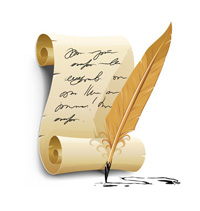 ПроектРоссийская   ФедерацияНовгородская область  Чудовский районАдминистрация Трегубовского сельского  поселенияПОСТАНОВЛЕНИЕот           г.  № д. ТрегубовоО предоставлении разрешения наотклонение от предельных параметровразрешенного строительства, реконструкцииобъектов капитального строительства      На основании ст. 40 Градостроительного кодекса РФ, Порядком об организации и проведении общественных обсуждений или публичных слушаний по вопросам градостроительной деятельности в Трегубовском сельском поселении, утвержденного решением Совета депутатов Трегубовского сельского поселения от 17.04.2020  № 199,  учитывая заключение комиссии по проведению публичных слушаний  по вопросам градостроительства    от  г.ПОСТАНОВЛЯЮ:       1.Предоставить разрешение на отклонение от предельных параметров разрешенного строительства, реконструкции объектов капитального строительства, а именно: на отклонение от предельных параметров разрешенного строительства – минимальных отступов от границ земельного участка с кадастровым номером 53:20:0701203:295 общей площадью  1352,0 кв.м., расположенного по адресу: РФ, Новгородская область, Чудовский муниципальный район, Трегубовское сельское поселение, д. Спасская Полисть, ул. Барсукова, з/у 10 : с южной границы земельного участка с 3 метров до 2,67 (2,94) метров.        2.Опубликовать постановление в официальном бюллетене Трегубовского сельского поселения «МИГ Трегубово» и разместить на официальном сайте Администрации  Трегубовского  сельского поселения в сети Интернет.Проект подготовила и завизироваласпециалист   1 категории                        И.А. Павлова__________________________Российская ФедерацияНовгородская область Чудовский районАдминистрация Трегубовского сельского поселенияПОСТАНОВЛЕНИЕот 03.03.2022  №  19д. Трегубово          Руководствуясь положениями статей 5.1, 38, 40 Федерального закона Российской Федерации от 29.12.2004 № 190-ФЗ «Градостроительный кодекс Российской Федерации», Федеральным законом от 6 октября 2003 года № 131-ФЗ «Об общих принципах организации местного самоуправления в Российской Федерации» Уставом Трегубовского сельского поселения, Решением Думы Чудовского муниципального района № 392 от 25.02.2020 «О передаче осуществления части полномочий органов местного самоуправления Чудовского муниципального района по решению вопроса местного значения», «Порядком организации и проведения общественных обсуждений или публичных слушаний по вопросам градостроительной деятельности в Трегубовском сельском поселении», утвержденным решением Совета депутатов Трегубовского сельского поселения от 17.04.2020 № 199, в целях соблюдения права человека на благоприятные условия жизнедеятельности, прав и законных интересов правообладателей земельных участков и объектов капитального строительства на территории муниципального образованияПОСТАНОВЛЯЮ:     1. Провести публичные слушания по предоставлению разрешения на отклонение от предельных параметров разрешенного строительства, реконструкции объектов капитального строительства для земельного участка с кадастровым номером 53:20:0701203:295, общей площадью  1352,0 кв.м., расположенного по адресу: РФ, Новгородская область, Чудовский муниципальный район, Трегубовское сельское поселение, д. Спасская Полисть, ул. Барсукова, з/у 10.     2. Определить срок проведения публичных слушаний по предоставлению разрешения на отклонение от предельных параметров разрешенного строительства, реконструкции объектов капитального строительства земельного участка с кадастровым номером 53:20:0701203:295, расположенного по адресу: РФ, Новгородская область, Чудовский муниципальный район, Трегубовское сельское поселение, д. Спасская Полисть, ул. Барсукова, з/у 10 с 4 марта 2022 года по 18 марта 2022 года.    3. Администрации Трегубовского сельского поселения:     3.1. опубликовать оповещение о начале публичных слушаний в соответствии с требованиями части 8 статьи 5.1 Градостроительного кодекса Российской Федерации;     3.2. организовать экспозицию проекта приложение № 1 к настоящему постановлению.       3.3. не позднее 4 марта 2022 г. разместить проект Постановления о предоставлении разрешения на отклонение от предельных параметров разрешенного строительства, реконструкции объектов капитального строительства земельного участка с кадастровым номером 53:20:0701203:295,   общей площадью 1352,0 кв.м., расположенного по адресу: РФ, Новгородская область, Чудовский муниципальный район, Трегубовское сельское поселение, д. Спасская Полисть, ул. Барсукова, з/у 10 на официальном сайте муниципального образования: http://tregubovoadm.ru/ в информационно-телекоммуникационной сети «Интернет»;     3.4. собрание участников публичных слушаний провести в населенном пункте д. Спасская Полисть, в месте и в сроке, установленных в приложении № 2 к настоящему постановлению.      4. Определить состав участников публичных слушаний: граждане, определенные положениями части 2 статьи 5.1 Градостроительного кодекса Российской Федерации.     5. Участники публичных слушаний вправе в срок до 16 ч. 00 мин. 18 марта 2022 года представлять предложения по теме публичных слушаний.      6. Опубликовать (обнародовать) настоящее постановление о проведении публичных слушаний по предоставлению разрешения на  отклонение от предельных параметров разрешенного строительства, реконструкции объектов капитального строительства земельного участка с кадастровым номером 53:20:0701203:295, общей площадью 1352,0 кв.м., расположенного по адресу: РФ, Новгородская область, Чудовский муниципальный район, Трегубовское сельское поселение, д. Спасская Полисть, ул. Барсукова, з/у 10 в порядке, установленном для официального опубликования (обнародования) муниципальных правовых актов.      7. Контроль за исполнением постановления оставляю за собой.Глава поселения       С.Б. АлексеевИнформация о месте, дате открытия, сроках проведения экспозиций с представлением Проекта, подлежащего рассмотрению на  отклонение от предельных параметров разрешенного строительства, реконструкции объектов капитального строительства земельного участка общей площадью 1352,0 кв.м., расположенного по адресу: РФ, Новгородская область, Чудовский муниципальный район, Трегубовское сельское поселение, д. Спасская Полисть, ул. Барсукова, з/у 10, и времени посещения указанных экспозицийИнформация о месте, дате и времени проведения собрания участников публичных слушаний____________________________________Главный редактор: Алексеев Сергей Борисович                                      Бюллетень выходит по пятницамУчредитель: Совет депутатов Трегубовского  сельского поселения                Подписан в печать:           03.03.2022г.    в      14.00Издатель: Администрация Трегубовского  сельского поселения                      Тираж: 8 экземпляровАдрес учредителя (издателя): Новгородская область, Чудовский                      Телефон: (881665) 43-292район, д. Трегубово, ул. Школьная, д.1, помещение 32О проведении публичных слушаний по предоставлению разрешения на отклонение от предельных параметров разрешенного строительства, реконструкции объектов капитального строительства Приложение № 1к Постановлению Администрации Трегубовское сельское поселение от 03.03.2022 года № 19Наименование населенного пунктаАдрес места проведения экспозицииДата открытия экспозиции проектаСрок проведения экспозиции проектаДни и часы, в которые возможно посещение экспозициид. Селищиул. Школьная04.03.202204.03.2022-18.03.2022по рабочим дням, с 9 ч. 00 мин. до 16 ч. 00 мин, с 12 ч. 00 мин. до 13 ч. 00 перерыв на обед.Приложение № 2к Постановлению Администрации Трегубовское сельское поселение от  03.03.2022  №19Наименование населенного пунктаДата и время проведения мероприятийМесто проведения собранияд. Спасская Полисть 18.03.2022 в 11:00Д. Спасская Полисть ул. Барсукова,  д.51 (здание клуба)